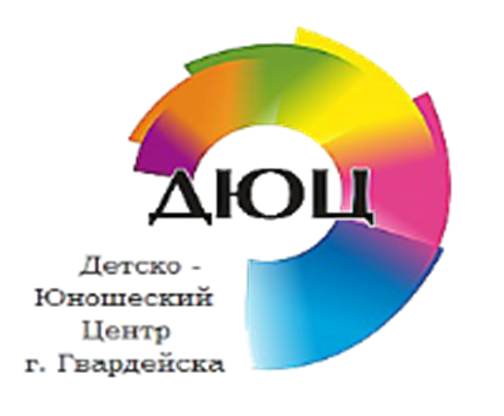                                        Филиппова Елена РафаэльевнаЗаместитель директора по учебной работе840159 3-21-60duc_gvardeisk@mail.ru                                                         Туркова  Анна СергеевнаЗаместитель директора по воспитательной работе840159 3-21-60duc_gvardeisk@mail.ru